Не имеющие аналогов комплексные препараты: цеолит + более 80 почвенных микроорганизмов (фотосинтезирующие, азотфиксирующие, молочно - кислые, дрожжи, актиномицеты) + гумат + растительные экстракты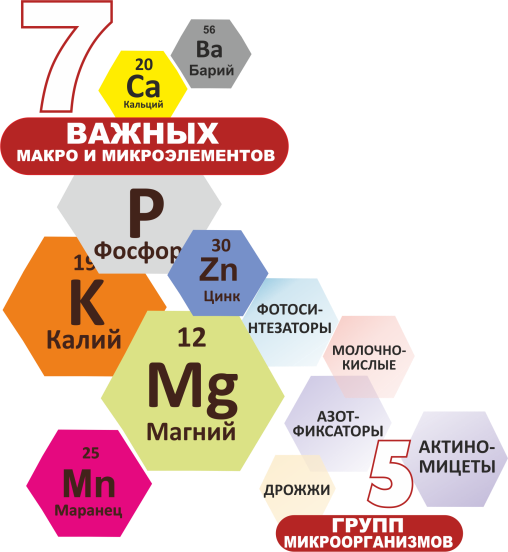  • увеличивают урожай до 119% (доказано на томатах) • очищают почву от солей тяжелых металлов и пестицидов • перерабатывают отходы в удобрения •  1 литр = 1 тонне органического удобренияЭМИКС и ЭМгуматполезные микробы + цеолит + гуматПрепараты и концентраты, производимые НПО АРГО ЭМ-1Условия сотрудничества:Возможность заказа до 20 000 рублей условия оговариваются.При заказе стоимостью свыше 50 000 рублей, стоимость доставки делится между партнерами.При заказе стоимость свыше 150 000 рублей, стоимость доставки делится попаламОказывается рекламная поддержка на местах продаж, по согласованию сторон.При подписании договора о региональном представительстве в город выезжает бизнес-тренер, который обучает персонал и проводит семинары для обществ садоводов и любителей огородов региона.Партнеру для размещения на сайт компании предоставляются промо-баннеры и статьи, рассказывающие в популярной форме о преимуществах применения препаратовЦены и условия эксклюзивной поставки оговариваются дополнительно:главное условие – годовой объем закупа товара от 500 000,0 (Пятьсот  тысяч) рублей.ПрепаратыобъемРекомен-аярозничнаяценаМелкий оптКрупный оптРег-ноеПредст-во20 000 р.100 000 р. 500 000 р.Эмгумат новинка0,5 л9066601 л.160114100Эмикс З0,25 л6045400,5 л.9267601 л160114100Эмикс О0,25 л5842400,5 л.9066601 л160114100Эмикс У0,25 л5036330,5 л.8560551 л15010895Эмикс концентрат30 мл20011290ЭМ - Патока30 мл1007560Комплект30+30 мл240200160КонцентратыОбъемРозницаМелкий оптКрупный оптРегион-й Предст.20 000 р.160 000 р.500 000 р.Эмикс У1 л.4 0003 0002 5001 800Эмикс О1 л.4 5003 5003 0002 300Эмикс З1 л.4 3003 2002 8002 000ЭМ -Патока1 л.1 500 1 000800500